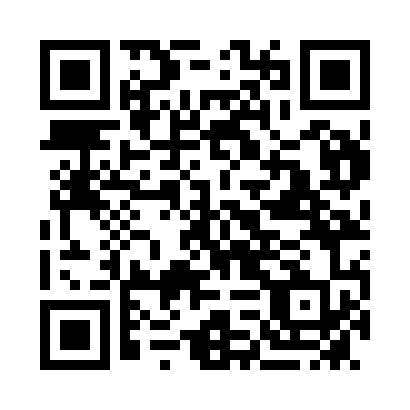 Prayer times for Harvey, AustraliaSat 1 Jun 2024 - Sun 30 Jun 2024High Latitude Method: NonePrayer Calculation Method: Muslim World LeagueAsar Calculation Method: ShafiPrayer times provided by https://www.salahtimes.comDateDayFajrSunriseDhuhrAsrMaghribIsha1Sat5:447:1112:142:595:176:402Sun5:447:1212:152:595:176:403Mon5:447:1212:152:585:176:404Tue5:457:1312:152:585:176:405Wed5:457:1312:152:585:176:406Thu5:467:1412:152:585:166:407Fri5:467:1412:152:585:166:398Sat5:477:1512:162:585:166:399Sun5:477:1512:162:585:166:3910Mon5:477:1612:162:585:166:3911Tue5:487:1612:162:585:166:3912Wed5:487:1712:162:585:166:4013Thu5:497:1712:172:585:166:4014Fri5:497:1712:172:585:166:4015Sat5:497:1812:172:585:166:4016Sun5:497:1812:172:585:166:4017Mon5:507:1812:172:595:176:4018Tue5:507:1912:182:595:176:4019Wed5:507:1912:182:595:176:4020Thu5:517:1912:182:595:176:4121Fri5:517:1912:182:595:176:4122Sat5:517:2012:193:005:186:4123Sun5:517:2012:193:005:186:4124Mon5:517:2012:193:005:186:4225Tue5:517:2012:193:005:186:4226Wed5:527:2012:193:015:196:4227Thu5:527:2012:203:015:196:4328Fri5:527:2012:203:015:196:4329Sat5:527:2012:203:025:206:4330Sun5:527:2012:203:025:206:44